勉 县 医 疗 保 障 局勉  县  财  政  局国家税务总局勉县税务局勉  县  民  政  局勉 县 卫 生 健 康 局勉 县 乡 村 振 兴 局勉医保发〔2022〕32号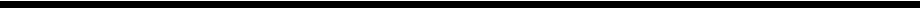 关于做好2023年度城乡居民基本医疗保险 参保缴费工作的通知各镇人民政府、勉阳街道办事处、相关单位：根据汉中市医保局等六部门《关于做好2022年城乡居民 基本医疗保险参保缴费工作的通知》(汉市医保发〔2022〕77 号)文件精神，结合我县实际，现就2023年度城乡居民基本医疗保险费征缴工作通知如下：一、参保缴费对象及标准(一)参保缴费对象。居民医保制度覆盖除职工基本医疗 保险(以下简称职工医保)参保人员或按规定享有其他医疗保 障制度人员以外的全体城乡居民，具体包括农村居民、城镇 非就业居民、在校学生、在统筹区取得居住证(12周岁以下少 年儿童，其监护人具有统筹区户籍或居住证可视同取得居住 证)的常住人口、在内地(大陆)居住且办理港澳台居民居住证的未就业港澳台居民、在内地(大陆)就读的港澳台大学生。(二)参保缴费标准。居民医保缴费标准由个人缴费和财 政补助组成。2023年度全市居民医保参保缴费标准统一为960 元，其中：个人参保缴费标准每人每年350元；财政补助每人每年610元。(三)部分特殊人员个人缴费标准。军人退出现役当年、 军人退出现役当年随军未就业配偶参加居民医保，参保年度 应届外省毕业回陕大学生参加居民医保，参保年度职工医保 断保人员、刑满释放人员、失联人员、未在集中缴费期参保 的享受参保资助的各类人员、相关部门新认定的下一年度可 享受参保资助的人员等，均按照我省2023年度居民医保个人参保缴费标准缴纳医疗保险费。二、 参保资助政策全市居民医保参保缴费对部分人员参保个人缴费实行分 类资助，参保资助资金由财政资金和医疗救助基金解决。可 享受多重身份参保资助的参保人员，只能按一种身份享受对应的参保资助政策，不能重复享受参保资助政策。(一)特困人员、孤儿(含事实无人抚养儿童)给予全额资 助。低保对象、纳入监测范围的农村易返贫致贫人口(脱贫不 稳定户、边缘易致贫户、突发严重困难户)给予定额资助，按 年度个人缴费标准50%的比例予以资助，享受资助后个人承担部分由参保人员自行缴纳。(二)乡村振兴部门认定的返贫致贫人口，过渡期内按规定享受参保资助政策，按照低保对象资助标准给予定额资助。(三)财政对农村原计划生育家庭(户)参保个人缴费继续 按原政策进行补助。计划生育特殊困难家庭(失独家庭和伤残 家庭)的参保个人缴费，由县(区)财政全额资助，参保人员先 向税务部门全额缴纳，县区财政对其个人缴费的补助资金由 卫健部门直接兑付给个人。农村独生子女或者双女户父母及 18周岁以内子女参保个人缴费先由参保人向税务部门全额缴纳，政府对其个人缴费的补助由卫健部门直接兑付给个人。(四)县区有自行出台其他资助政策的，由参保人员先向税务部门全额缴纳，资助其参保的资金由县区兑付给个人。三、 身份认定(一)特困人员、孤儿(含事实无人抚养儿童)、低保对象、 纳入监测范围的农村易返贫致贫人口(脱贫不稳定户、边缘易 致贫户、突发严重困难户)等各类享受参保资助人员，由民政  部门、乡村振兴部门分别核实核准，认定时间以缴费当年8月31日前各相关部门认定结果为准。(二)各相关部门应于缴费当年9月2日前向同级医保经办部门提供参保资助人员身份信息和年度内动态调整身份人员信息。医保经办部门应及时更新参保人员信息，对核准身 份且享受资助参保的特殊人群进行精准标识，税务部门依此组织征收。对动态调整身份的人员及时做好医保权益记录。(三)每年9月1日后相关部门动态新增人员，作为下一年认定依据享受参保资助政策。四、 参保缴费及待遇享受时间全省居民医保集中缴费期为2022年9月1 日至12月20 日。我市征缴启动时间由市税务局同市医保局商定并及时向社会公布。(一)一般人员参保缴费政策一般参保人员须在集中缴费期内缴纳居民医保医疗保险 费，缴费后居民医保待遇享受期为2023年1月1日至12月 31 日。超过集中缴费期未参保缴费的，不得享受参保年度的居民医保待遇。(二)部分特殊人员参保缴费政策1.职工医保断保人员参加职工医保期间发生中断参保后需参加当年居民医保 的人员，应中止原参保关系后及时办理居民医保参保登记。 按照全省统一规定的个人缴费标准完成缴费后，待遇享受期 从参加居民医保缴费后的次月算起至12月31日或再次变更日。2.新生儿(1)2023年1月1日起，新生儿出生90天内由监护人在新生儿户籍所在地或居住地医保经办部门办理参保登记，缴纳出生当年医疗保险费，待遇享受期为出生之日起至出生当 年12月31日；新生儿出生当年未在90 天内缴纳出生当年医 疗保险费，当年内可按照全省统一规定的个人缴费标准参保 缴费，缴费完成后，待遇享受期为出生当年缴费的次月起至12月31 日。(2)新生儿出生日期距离当年12月31日不足90 天，如 享受出生当年医保待遇，须在出生后90天内缴纳出生当年医 疗保险费，待遇享受期为出生之日至当年12月31 日；如享受 出生次年医保待遇，须在出生后90天内缴纳出生次年医疗保 险费，待遇享受期为次年1月1日至12月31日；未在90天内缴纳相应年度医疗保险费，不能享受对应年度的医保待遇。(3)新生儿出生后死亡的，且监护人在其出生之日起90 天内为其参保缴费的，出生后发生的医疗费用按政策规定予以报销。3.大学生(1)当年已入学大学生及新入学大学生以学籍为依据，以 学校(校区)为单位，统一参加学校所在地年度居民医保，自 学生缴费完成之日起享受医保待遇。若为享受政府资助参保 的人员，可以选择在学籍地或身份认定地参保，并按规定享受居民医保待遇。(2)参保年度内应届毕业的参保大学生，在陕西省的医保 待遇享受期延续到当年度12月31日。参保年度应届外省毕 业回我市大学生参加居民医保，个人缴费标准按全省确定的参保年度个人缴费标准缴纳个人参保费用。4.其他(1)未在集中缴费期参保缴费、待遇享受期开始后需参保 且政策允许参保的特殊人员，按全省规定的个人缴费标准完成参保缴费后，待遇享受期从居民医保缴费后的次月算起。(2)个人缴费享受分类资助的参保人员，应在集中缴费期 参保，未在集中缴费期参保的人员，不享受个人缴费分类资 助政策，可按全省规定的个人缴费标准缴费后，享受原身份认定的医保待遇，待遇享受期从居民医保缴费后的次月算起。(3)参保年度内动态身份变更人员，身份变更的次月起享 受身份变更后新身份相应医保待遇。跨月住院期间身份变更人员，当次住院按有利于参保人员待遇享受原则执行。五、 缴费确认( 一 ) 一般人员参保人员按照拟参保户籍地或居住地税务部门公开的缴 费渠道主动缴费，认真核对个人身份和参保地等信息，及时 足额缴纳参保个人缴费。参保个人可通过税务部门公布的方式查询缴费情况。参保人选择的参保地必须至少与户籍地或居住证地中一项相同，方可完成参保缴费申报。(二)新增人员税务部门无信息的新增拟参保人员，或新参保年度需调 整参保缴费地的人员，须持本人户口本等户籍地有效证明、 长期居住地公安部门制发的居住证，以及本人有效身份证(具有特殊人员身份的须携带相关身份证明),前往户籍或居住证所在地镇(办)医保工作站办理参保登记，医保工作站办理 参保登记后，提醒和指导参保人员根据税务部门提供的缴费 渠道足额缴纳医疗保险费，医保工作站根据税务部门反馈的 医保缴费情况，及时为参保人做好个人权益记录，确保参保人及时享受医保待遇。集中缴费期开始后，2023年度政策允许参保缴费的特殊人群，按照上述流程办理新增参保及缴费。(三)重复参保重复参保是指参保人在同一时间段内有两条及以上参保 缴费状态正常的参保信息。重复参保人员不能重复享受医保 待遇，按照优先享受职工医保、大学生身份医保待遇、常住地医保待遇的原则，享受相应的医保待遇。(四)医保退费参保人成功缴费后，进入待遇享受期(1月1 日),个人缴 费不再退回。待遇享受期前因死亡、重复缴费、参加职工医 保或在其他统筹区参加居民医保，可在终止相关居民医保参保关系的同时，办理个人退费。参保人员退费申请，由缴费人向原缴费地税务部门提出 申请，经原缴费地医保部门终审通过后，原缴费地医保部门完成退费工作。(五)跨年度结算统筹区连续参保的城乡居民住院跨年度医保结算，统一以参保患者出院时间当年度结算政策办理。跨年度跨统筹区参保住院患者，按自然年度所属不同参保统筹区结算政策分别结算。六、 缴费方式(一)代收客户端方式。缴费人以家庭为单位(已参加 城镇职工医疗保险或有视同参保情况的除外),将个人身份证 或户口本复印件及缴费资金统一缴给所在村组(社区),由村 组(社区)工作人员通过社保费代收客户端进行申报缴费。本方式普遍适用于各类缴费群体。(二)移动支付方式。通过微信公众号“陕西税务”、支  付宝“市民中心”、手机APP“陕西信合”、“中国工商银行”、 “云闪付”进行缴费，或通过微信公众号“中国工商银行” 进行缴费(其他银行以后续开通为准，下同)。本方式普遍适用各类缴费群体，特别适用于在外工作、生活人员群体。智能终端方式。通过勉县农村信用合作联社设立的各助 农E终端、ATM机终端进行缴费。本方式适用于信合持卡人员缴费，不支持其他银行卡进行缴费。柜面服务方式。通过信合、工行全县营业网点柜面进行 缴费。本方式为兜底参保缴费方式，等待时间长，便捷程度低， 一般不推荐使用。参保人采用上述方式进行缴费时，必须仔细核对缴费人 姓名、身份证号、所属税务机关、所属医保经办机构、特殊 类型标识、缴费年度、缴费金额等重要信息，以尽量确保缴费后期顺利享受参保待遇。七、工作要求(一)高度重视，强化组织。城乡居民基本医疗保险费征缴作为重要的民生工程项目之一，是巩固脱贫攻坚成果、 助力全面实施乡村振兴战略的重要保障，为此，城乡居民医 保征缴工作将纳入政府年度目标考核管理。各镇(办)要加 强组织领导，成立专班推进，主要领导要亲自抓、负总责， 要细化工作举措，层层夯实责任，确保实现全民参保、应保 尽保。按照乡村振兴部门要求，已脱贫人口、三类人群要求 100%参保，同时按照政法部门要求辖区内精神病患者，要求100%参保，辖区自行摸排督促参保。(二)明确分工，密切配合。县税务局主要负责宣传辅 导、组织入库和缴费统计等工作。县医保局主要负责政策解 释、落实参保缴费人员待遇保障等工作。县乡村振兴局、民 政局、卫健局、财政局等相关部门负责各类特殊参保资助人 群的核准、认定、落实缴费资助及其他相关工作。各镇(办) 和村组(社区)负责政策宣传、参保动员、信息采集、数据 报送、保费收缴等工作。相关银行要做好经办人员的政策培训、业务指导和缴费服务等工作。(三)强化考核，严格督导。各镇(办)要结合网格化 征缴管理体系，积极主动建立健全监督考核机制，强化监督 考核。请县政府督查室将不定期通报各镇办参保征缴工作的 进展情况，对组织不力、工作进度严重滞后的镇办要通报批 评，对出现重大工作失误，造成恶劣影响的依法追究相关人员责任。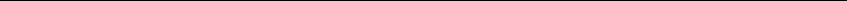 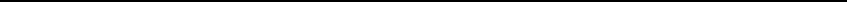 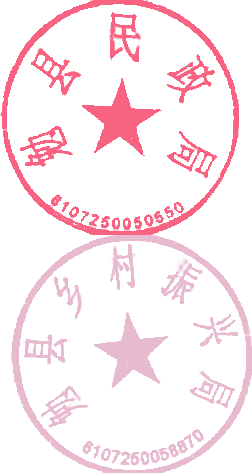 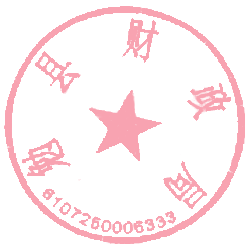 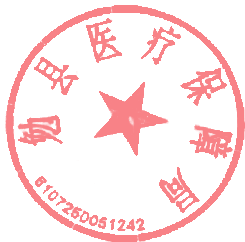 国家税务总局勉县税务局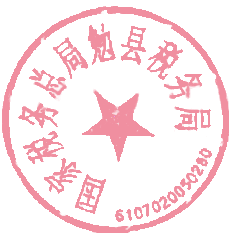 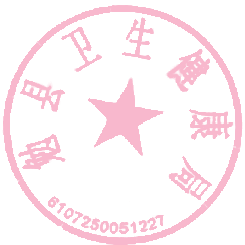 勉县医疗保障局办公室              2022年9月6日印发